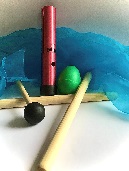 ACTIVITEITGROEPSVORM 
EN OPSTELLINGDOELBENODIGDHEDENVARIATIE (IN NIVEAU)DENKSTIMULERENDE VRAGEN1Hé, doe met ons mee.In een kring.Vrij voelen, hele lijf gebruikenMuziek van Peuters dansen.Waar hebben we mee gedanst? Waar kan je nog meer mee dansen?2Stop, sta stil.Vrij door speellokaal.Luisteren naar muziek, reageren op muziek, stilstaan.Vrolijke muziek die je stop kunt zetten.Samen (met juf aan de hand)In afgekaderd (rond stippen bv) deel geeft veiligheid.Wissel af met lange en korte pauzes om stil te staan.Moest je vaak stilstaan? Was het elke keer even lang?Wanneer is het moeilijk om stil te staan?3Introductie muziek, houden van muziek,Vrij door speellokaalVrij dansen, energie eruitVrolijke muziek (ander soort muziek als net met andere intentie – bv Ierse muziek nu en net klassiek)Geef aan wat je kan doen. Huppelen, springen, kruipen en doe het voor/ meeIs dit vrolijke of verdrietige muziek?4Zelf muziek maken, luisteren (met ogen dicht?) en nadoenIn een kringPrikkelen, luisterhouding, uitproberenOren en je lijf (ik gebruik Aapje om het onderwerp aan te snijden)Zonder ogen dicht (kan spannend zijn)Raden wat juf heeft gedaan.Kinderen die zelf iets bedenken met hun lijf om muziek te maken.5Je kunt ook dansen en ondertussen muziek maken.Lopen door krantenVrij door speellokaalLuisterhouding, uitproberen, sensomotorischBlote voeten, krantenWat hoor je?6Rollen door krantenLuisterhouding, uitproberen, sensomotorischRollen is een moeilijke beweging. Oefenen met pop. PM’er die kinderen voorzichtig rollen.7Met een lint/ crepepapier zwaaien, over de grond slepen. Vrij door speellokaalLuisterhouding, uitproberen, grove motoriekRolletjes geknipt van crêpepapierSoms kun je peuters ook in beide handen een lint crepepapier geven. 8Beare earkes.In een kring.Rustig worden, zingen, motorische ontwikkeling, taalontwikkeling.Beare earkes https://vimeo.com/138176843